Publicado en  el 22/08/2016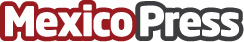 Habrá nueva Mary Jane en Spider-ManEsta por iniciar grabaciones la nueva película de Spider-Man en donde varios cambios habrá ya que la última tuvo críticas fuertes en donde fueron atacados hasta el mínimo detalle, ahora; esta nueva película traerá nuevos cambios y entre ellos se habla de un cambio no muy normal en uno de sus personajes principales, Mary JaneDatos de contacto:Nota de prensa publicada en: https://www.mexicopress.com.mx/habra-nueva-mary-jane-en-spider-man Categorías: Internacional Cine Marketing http://www.mexicopress.com.mx